Lesson 1Aircraft Design and Construction Parts of an AirplaneThe airplane is defined as:A power-driven heavier-than air aircraft deriving its lift in flight from aerodynamic reactions on surfaces that remain fixed under given conditions of flight.Airplanes are complex structures with many parts. 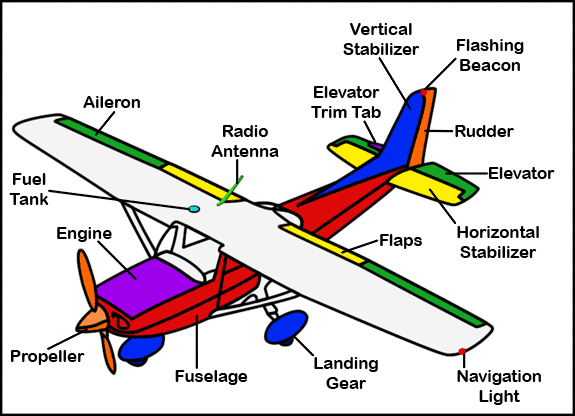 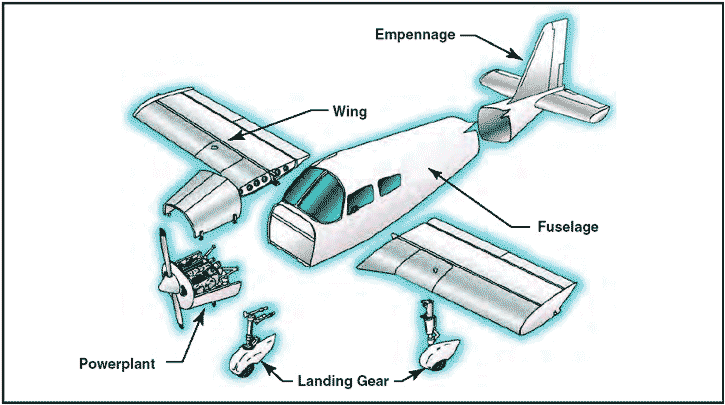 FuselageMain body of the aircraft, where the passengers, cargo, and crew go.Different types of construction:Truss typeLongeronsDiagonal web membersVertical web membersMonocoqueSkin onlySemi-monocoqueStringersFormers and/or bulkheadsStressed skinEmpennageRear portion of the airplaneIntegral to control and stability during flightVertical StabilizerRudderTrim TabHorizontal StabilizerElevatorTrim TabWingSparsMain structural memberCarry loadsRibsWeb or trussSupport skin and give shapeLeading and Trailing EdgesWiresFurther structural supportCoveringMetal or FabricWeight vs strength trade-offsAircraft ConstructionHigh wingGravity feed fuel systemIncreased downwards visibilityIncreased lateral (roll) stabilityMid WingLow WingBi-PlaneLanding GearTypesConventional (Tail-dragger)Two main wheels and a tail wheelTricycleTwo main wheels and a nose wheelAdvantage in while manoeuvringAdvantage in forward visibility on the groundRetractableWheels move into the fuselage when airborne to reduce drag and increase cruise speedIncreased weight, complexity, and potential for failure are trade-offsFixedDo not retractFloatsFixed to allow water landingsAmphibiousFloats with retractable wheels to allow for ground landings as wellSkisFixed to allow landing on snowSome designs also allow for wheeled landingsShock AbsorptionSpring steel landing gearAir/Oil OleosRubber cords or discsLow pressure tiresBrakesUsed for slowing down, as well as steeringStandard TerminologyWing SpanThe maximum distance from wing tip to wing tipChordThe imaginary line between the leading edge and trailing edge of the wingBecause it is rarely constant throughout the wing, Mean Aerodynamic Chord is measured as an averageWing AreaLength of the wing multiplied by the mean aerodynamic chordPlanformShape of the wing as seen from aboveDifferent standard patterns existAspect ratioRatio of the span to chord of the wingA measure of how slender the wing isAirfoilA structure curved to produce liftCamberA measure of the curvature of an airfoilAngle of IncidenceAngle between chord line and the longitudinal axisRelative AirflowAirflow over the wingRelated to the forward motion of the aircraft through the airAngle of AttackAngle between chord line and relative airflow